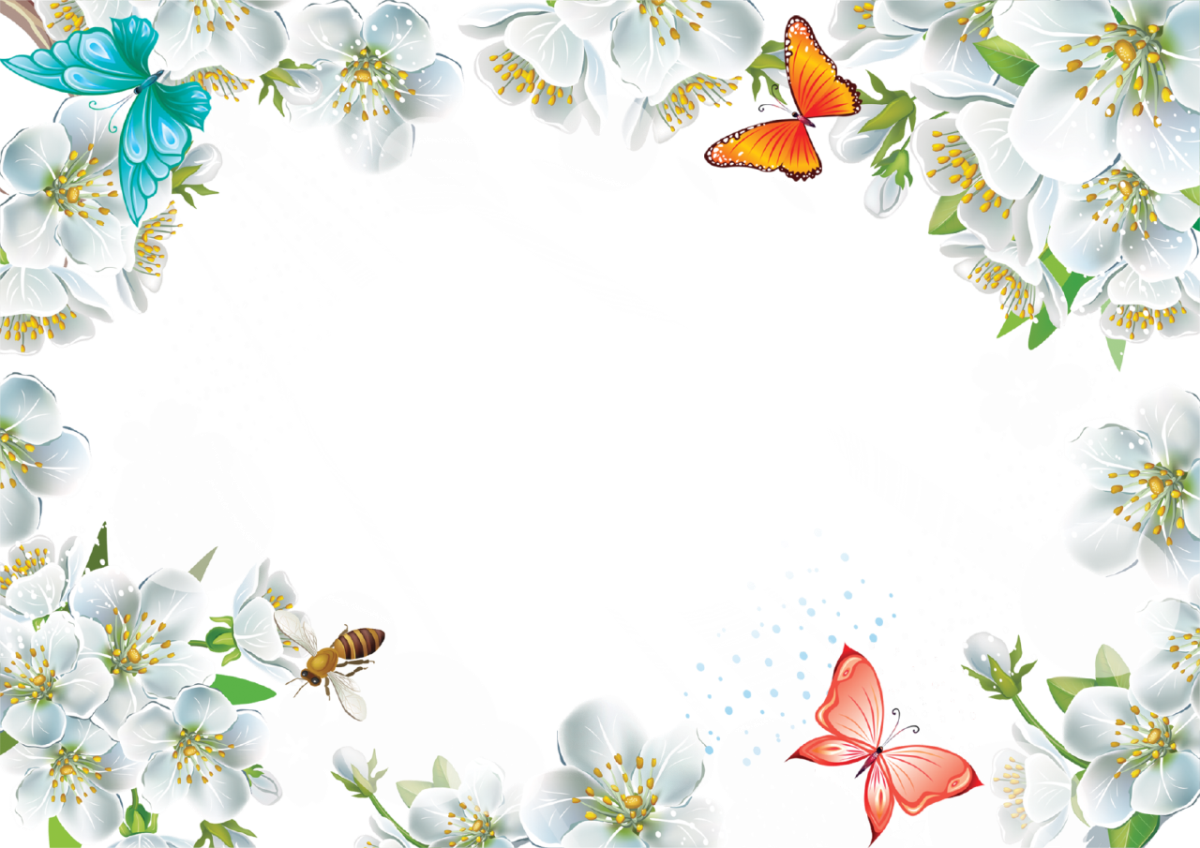 Мамочка, милая…1 куплет
Зореньки краше и солнца милей 
Та, что зовётся мамой моей. 
Мамочка, милая, мама моя, 
Как хорошо, что ты есть у меня! 

2 куплет
Ветер завоет, гроза ль за окном, 
Мамочка в доме – страх нипочём.
Мамочка, милая, мама моя, 
Как хорошо, что ты есть у меня!

3 куплет
Спорится дело, веселье горой – 
Мамочка, значит, рядом со мной.
Мамочку милую очень люблю, 
Песенку эту я ей подарю.